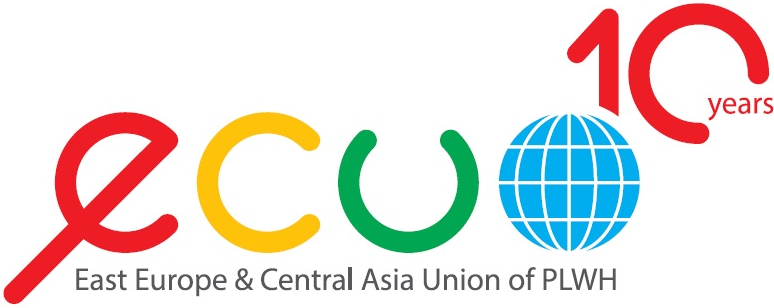 ТехнИчеСКОЕ заданИЕдля проведения конкурса на занятие вакантной должностиассистента по административным вопросамОБЩИЕ положенИяДанное техническое задание является неотъемлемой составной частью конкурсной документации на занятие вакантной должности ассистента по административным вопросам.Общие сведения об ОрганизацииМеждународная благотворительная организация «Восточноевропейское и Центральноазиатское объединение людей, живущих с ВИЧ» (далее – Организация, ВЦО ЛЖВ) образована в 2007 году с целью снижения уровня заболеваемости и смертности от ВИЧ-инфекции/СПИДа, содействия в предоставлении качественных и доступных услуг по профилактике и диагностике ВИЧ-инфекции, лечению, медицинской помощи, уходу и поддержке людей, живущих с ВИЧ, прежде всего представителям ключевых групп населения.ВЦО ЛЖВ — региональная «сеть сетей», которая объединяет сообщество людей, живущих с ВИЧ из 15 стран Восточной Европы и Центральной Азии (ВЕЦА) для повышения его влияния на расширение доступа к лечению, уходу и поддержке посредством усиления потенциала организаций ЛЖВ и проведения адвокационной деятельности на национальном и международном уровнях.Идентификационный код юридического лица: 35428095Юридический адрес: б-р Дружбы Народов, 10, г. Киев, 01103Фактический адрес: ул. Кирилловская, 14-18, г. Киев, 04080Информация о программеПрограмма «Партнерство ради равного доступа к услугам в связи с ВИЧ-инфекцией в регионе Восточной Европы и Центральной Азии (ВЕЦА)».ДонорГлобальный фонд для борьбы со СПИДом, туберкулезом и малярией (ГФСТМ).Условия трудаОсновное место работы.Срочный трудовой договор.Срок трудового договора учитывает результаты проведения ориентации (адаптации).Основные Должностные обязанностиВедение делопроизводства (регистрация и ведение учета документов, организация документооборота, формирование дел, хранение документов и дел, контроль за исполнением документов, составление запросов, писем и т.д.), в т.ч. в электронном виде.Проведение печати, сканирования документов и копировально-множительные работы.Отправка и прием корреспонденции.Оказание технической помощи сотрудникам Организации.Выполнение оперативных задач по программной деятельности.Участие в организации заседаний общих собраний органов управления Организации, тендерных и конкурсных комиссий, встреч и других мероприятий, ведение протоколов заседаний.Организация и проведение вебинаров для участников и партнеров Организации на платформе Click Meeting или ее аналоге.Составление, подача и сопровождение документов для государственной регистрации изменений, вносимых в уставные документы Организации, а также иных действий, которые требуют проведения государственной регистрации;Составление, вычитка и подача документов по юридическим вопросам (договоров, контрактов, документов для НБУ) на согласование юристу.Обеспечение перевода (русский, украинский), в т.ч. документальных материалов, писем.Квалификационные требованияОпыт в ведении делопроизводства – не менее 3-х лет.Опыт в ведении договорной работы с поставщиками.Свободное владение языками (русский, украинский).Знание принципов работы на компьютерной технике и соответствующем программном обеспечении.Знание правил делового этикета.ПЕРЕЧЕНЬ ДОКУМЕНТОВ ДЛЯ участия в конкурсеДля участия в конкурсе кандидаты подают такие документы:Сопроводительное письмо.Резюме кандидата.ТРЕБОВАНИЯ к оформлению ДОКУМЕНТОВ ДЛЯ участия в конкурсеСопроводительное письмо должно содержать информацию:почему Вы заинтересовались работой в сфере борьбы с ВИЧ-инфекцией;почему вы являетесь подходящим кандидатом на заявленную вакансию.Резюме кандидата должно содержать информацию:контактные данные кандидата;информация об образовании, в т.ч. курсах повышения квалификации;информация об опыте работы;достижения в работе, которыми Вы гордитесь;информация о соответствии знаний и опыта работы кандидата заявленным в техническом задании квалификационным требованиям (оформляется по каждому пункту раздела 3 отдельно).Условия проведения конкурсадокументы подаются в соответствии со сроками, указанными в объявлении;документы направляются в электронном виде на адрес электронной почты: trofimov@ecuo.org;Контактное лицо: Трофимов Валерий;Тел. (044) 425-25-39;документы, полученные после даты окончания сроков приема, рассмотрению не подлежат;победитель конкурса определяется на заседании конкурсной комиссии в два этапа:I этап – рассмотрение документов, поданных кандидатами, на соответствие конкурсной документации, определение допущенных кандидатов и их рейтинга;II этап – квалификационное тестирование кандидатов, допущенных конкурсной комиссией в соответствии с их рейтингом (при необходимости), собеседование.оценка конкурсной комиссией осуществляется на соответствие требованиям конкурсной документации, а также по результатам тестирования, собеседования;ВЦО ЛЖВ оставляет за собой право потребовать от кандидатов дополнительные материалы или сведения, подтверждающие информацию, указанную в документах, поданных кандидатами;ВЦО ЛЖВ оставляет за собой право прекратить проведение конкурса и отказаться от всех конкурсных предложений, не неся при этом никакой ответственности перед участниками конкурса.___.___.201__	____________________ ___________________(дата)	(подпись)	(Инициалы, фамилия)